基本信息基本信息 更新时间：2022-11-02 08:08  更新时间：2022-11-02 08:08  更新时间：2022-11-02 08:08  更新时间：2022-11-02 08:08 姓    名姓    名畜先生畜先生年    龄33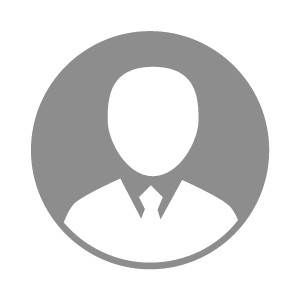 电    话电    话下载后可见下载后可见毕业院校舞阳中等专业学校邮    箱邮    箱下载后可见下载后可见学    历中专住    址住    址河南省西平县吕店乡河南省西平县吕店乡期望月薪10000-20000求职意向求职意向饲料生产经理,饲料厂厂长饲料生产经理,饲料厂厂长饲料生产经理,饲料厂厂长饲料生产经理,饲料厂厂长期望地区期望地区不限不限不限不限教育经历教育经历就读学校：舞阳中等专业学校 就读学校：舞阳中等专业学校 就读学校：舞阳中等专业学校 就读学校：舞阳中等专业学校 就读学校：舞阳中等专业学校 就读学校：舞阳中等专业学校 就读学校：舞阳中等专业学校 工作经历工作经历工作单位：广州欣辰生物科技有限公司 工作单位：广州欣辰生物科技有限公司 工作单位：广州欣辰生物科技有限公司 工作单位：广州欣辰生物科技有限公司 工作单位：广州欣辰生物科技有限公司 工作单位：广州欣辰生物科技有限公司 工作单位：广州欣辰生物科技有限公司 自我评价自我评价1：敢于挑战，吃苦耐劳，责任心强。
2：服从领导安排，抗压能力强。1：敢于挑战，吃苦耐劳，责任心强。
2：服从领导安排，抗压能力强。1：敢于挑战，吃苦耐劳，责任心强。
2：服从领导安排，抗压能力强。1：敢于挑战，吃苦耐劳，责任心强。
2：服从领导安排，抗压能力强。1：敢于挑战，吃苦耐劳，责任心强。
2：服从领导安排，抗压能力强。1：敢于挑战，吃苦耐劳，责任心强。
2：服从领导安排，抗压能力强。1：敢于挑战，吃苦耐劳，责任心强。
2：服从领导安排，抗压能力强。其他特长其他特长